ПРОЕКТвнесен Главой Тутаевскогомуниципального районаД.Р.Юнусовым__________________________ «___» _____________ 2021г.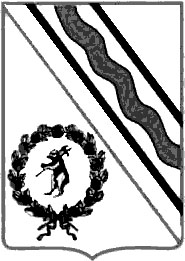 Муниципальный СоветТутаевского муниципального районаРЕШЕНИЕот __________________ №______ -гг. Тутаевпринято на заседанииМуниципального СоветаТутаевского муниципального района_____________________________О внесении изменений в решение Муниципального Совета Тутаевского муниципального района от 24.12.2020 №95-г «О бюджете Тутаевского муниципального района на 2021 год и на плановый период 2022 - 2023 годов» В соответствии с Бюджетным кодексом Российской Федерации, Положением о бюджетном устройстве и бюджетном процессе в Тутаевском муниципальном районе, утвержденным решением Муниципального      Совета ТМР от 28.09.2012 №116-г, Муниципальный Совет Тутаевского муниципального района  решил:Внести в решение Муниципального Совета Тутаевского Муниципального района от 24.12.2020 №95-г «О бюджете Тутаевского муниципального района на 2021 год и на плановый период 2022-2023 годов» следующие изменения:- пункт 1 изложить в следующей редакции:«1. Утвердить основные характеристики бюджета Тутаевского муниципального района на 2021 год:общий объем доходов бюджета района в сумме 2 510 793 089 рублей, в том числе объем межбюджетных трансфертов, получаемых из других бюджетов бюджетной системы Российской Федерации в сумме 2 276 171 329 рублей; общий объем расходов бюджета района в сумме 2 536 096 656 рублей;дефицит бюджета района в сумме 25 303 567 рублей.»;- пункт 16 изложить в следующей редакции:«16. Утвердить общий объем иных межбюджетных трансфертов бюджетам поселений Тутаевского муниципального района:на 2021 год в сумме 7 556 576 рублей;на 2022 год в сумме 6 200 000 рублей; на 2023 год в сумме 6 400 000 рублей.»;- приложения 3,5,7,8,12,14,17 изложить в редакции приложений 1,2,3,4,5,6,7 к настоящему решению.2. Опубликовать настоящее решение в Тутаевской массовой муниципальной газете «Берега».3. Контроль за исполнением настоящего решения возложить на постоянную комиссию Муниципального Совета по бюджету, финансам и налоговой политике (Романюк А.И.).4. Настоящее решение вступает в силу со дня его подписания.Председатель Муниципального СоветаТутаевского муниципального района 			М.А.Ванюшкин Глава Тутаевскогомуниципального района                                                 Д.Р.ЮнусовЭлектронная копия сдана                                      ____________  «____» _________2021 года03-003-мсСпециальные отметки (НПА/ПА) _______________Рассылка:Муниципальный Совет Тутаевского муниципального районаАдминистрация Тутаевского муниципального районаДепартамент финансов администрации ТМРТутаевская  массовая  муниципальная газета "Берега"Муниципальное учреждение Контрольно-счетная палата ТМРДолжность, Ф.И.О.,исполнителя и согласующих лицДата и время получения документаДата и время согласования (отказа в согласовании)Личная подпись, расшифровка (с пометкой «Согласовано», «Отказ в согласовании»)ЗамечанияИсполнители:заместитель директора департамента финансов АТМРСоколова Н.В.2-14-32 заместитель директора -начальник отдела планирования и анализа расходов бюджета департа-мента финансов АТМРЕлаева М.В.2-02-74Согласовано:главный специалист - юрисконсульт КРО департамента фи-нансов АТМРМухина О.А.заместитель Главы Администрации ТМР по финансо-вым вопросам -директор департа-мента финансовНизова О.В.начальник юриди-ческого отдела АПУ АТМРКоннов В.В.Управляющий делами АТМР С.В. Балясникова